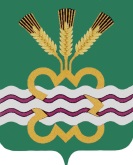 ГЛАВА МУНИЦИПАЛЬНОГО ОБРАЗОВАНИЯКАМЕНСКИЙ ГОРОДСКОЙ ОКРУГПОСТАНОВЛЕНИЕ25.12.2014                                                                                             	№ 3461п. МартюшОБ УТВЕРЖДЕНИИ ПОРЯДКА ФОРМИРОВАНИЯ И РЕАЛИЗАЦИИМУНИЦИПАЛЬНЫХ ПРОГРАММ МО "КАМЕНСКИЙ ГОРОДСКОЙ ОКРУГ" (в редакции от 01.04.2015 г. № 818, от 30.12.2015 г. №3338, от 17.04.2018 г. №593, от 17.02.2021 г. №234)В соответствии с Постановлением Правительства Свердловской области от 17.09.2014 N 790-ПП "Об утверждении Порядка формирования и реализации государственных программ Свердловской области", со статьей 17 Федерального закона от 06.10.2003 N 131-ФЗ "Об общих принципах организации местного самоуправления в Российской Федерации", статьей 31 Устава МО "Каменский городской округ", в целях обеспечения единства подходов в процессе формирования и реализации муниципальных программ МО "Каменский городской округ" постановляю:ПОСТАНОВЛЯЮ:1. Утвердить Порядок формирования и реализации муниципальных программ МО "Каменский городской округ" (прилагается).2. Настоящее Постановление вступает в силу с 1 января 2015 года.3. Считать утратившим силу с 01.01.2015 Постановление Главы МО "Каменский городской округ" от 10.12.2013 N 2720 "Об утверждении Порядка формирования и реализации муниципальных программ МО "Каменский городской округ".4. Опубликовать настоящее Постановление в газете "Пламя" и разместить на официальном сайте Администрации Каменского городского округа.5. Контроль исполнения настоящего Постановления возложить на заместителя Главы Администрации по экономике и финансам А.Ю. Кошкарова.Глава городского округа                                                              С.А.БелоусовУтвержден Постановлением Главы МО «Каменский городской округ» от 25 декабря  2015 г. №«Об утверждении Порядка формирования и реализации муниципальных программ МО «Каменский городской округ» (в ред. от 01.04.2015 г. № 818, от 30.12.2015 г. №3338, от 17.04.2018 г. №593, от 17.02.2021 г. №234) ПОРЯДОКФОРМИРОВАНИЯ И РЕАЛИЗАЦИИ МУНИЦИПАЛЬНЫХ ПРОГРАМММО "КАМЕНСКИЙ ГОРОДСКОЙ ОКРУГ"Глава 1. ОБЩИЕ ПОЛОЖЕНИЯ1. Настоящий Порядок формирования и реализации муниципальных программ МО "Каменский городской округ" (далее - Порядок) определяет правила принятия решений о разработке муниципальных программ МО "Каменский городской округ" (далее - муниципальная программа), определения сроков реализации, формирования и оценки эффективности муниципальных программ, а также контроля за их выполнением.2. Муниципальная программа - документ стратегического планирования, содержащий комплекс планируемых мероприятий, взаимоувязанных по задачам, срокам осуществления, исполнителям и ресурсам и обеспечивающих наиболее эффективное достижение целей и решение задач социально-экономического развития МО "Каменский городской округ".3. Муниципальная программа разрабатывается сроком от трех лет.4. Подпрограммы в составе муниципальной программы разрабатываются исходя из масштабности и сложности решаемых в рамках муниципальной программы задач.5. Разработка и реализация муниципальной программы осуществляется главными распорядителями бюджетных средств МО "Каменский городской округ" (далее - ответственные исполнители).Участие в разработке муниципальной программы муниципального образования и реализации ее мероприятий могут осуществлять отраслевые (функциональные) органы, а также структурные подразделения Администрации муниципального образования "Каменский городской округ" (далее - соисполнители).6. Инициаторами постановки проблем для их решения программными методами и включения в муниципальную программу мероприятий, направленных на решение данных проблем, могут выступать ответственные исполнители, Дума Каменского городского округа.Глава 2. СОДЕРЖАНИЕ МУНИЦИПАЛЬНОЙ ПРОГРАММЫ7. Муниципальные программы разрабатываются с учетом приоритетов социально-экономического развития, определенных указами Президента Российской Федерации, основами государственной политики регионального развития Российской Федерации, региональными проектами, обеспечивающими достижение целей, показателей и результатов федеральных проектов, входящих в состав национальных проектов (далее - региональные проекты), отраслевыми документами стратегического планирования Каменского городского округа, государственными программами Российской Федерации, приоритетными направлениями, проектами и программами стратегического Каменского городского округа, приоритетными региональными проектами (программами), стратегией социально-экономического развития Каменского городского округа,  Планом мероприятий по реализации Стратегии социально-экономического развития Каменского городского округа и иными документами.8. Муниципальная программа содержит паспорт программы.За паспортом муниципальной программы следуют разделы:1) характеристика и анализ текущего состояния сферы социально-экономического развития МО "Каменский городской округ";2) цели и задачи муниципальной программы, целевые показатели реализации муниципальной программы;3) план мероприятий по выполнению муниципальной программы.9. К содержанию разделов муниципальной программы предъявляются следующие требования:1) паспорт муниципальной программы заполняется в соответствии с формой, приведенной в приложении N 1 к настоящему Порядку;2) первый раздел муниципальной программы "Характеристика и анализ текущего состояния сферы социально-экономического развития МО "Каменский городской округ" должен содержать:анализ текущего состояния, включая выявление основных проблем и причин их возникновения, а также анализ социальных, финансово-экономических и иных рисков реализации муниципальной программы. При описании текущего состояния и формулировании проблем в сфере реализации муниципальной программы должны использоваться количественные и качественные показатели, свидетельствующие об их наличии (в сопоставлении с нормативными, статистическими или ведомственными показателями других Муниципальных образований, средними значениями показателей по Российской Федерации, сравнительными показателями МО "Каменский городской округ" в динамике);прогноз развития сферы реализации муниципальной программы, определение возможных тенденций и значений экономических показателей по итогам реализации муниципальной программы;обоснование соответствия целей и задач муниципальной программы приоритетам стратегических документов МО «Каменский городской округ», государственных программ Российской Федерации, региональным проектам, а также Стратегии социально-экономического развития Свердловской области, стратегическим документам Свердловской области, отраслевым и межотраслевым стратегиям Свердловской области;При наличии в муниципальной программе подпрограмм паспорт и текстовая часть муниципальной программы могут формироваться по каждой подпрограмме отдельно;3) второй раздел муниципальной программы "Цели и задачи муниципальной программы, целевые показатели реализации муниципальной программы" оформляется в виде приложения N 1 к муниципальной программе по форме согласно приложению N 2 к настоящему Порядку и должен содержать формулировку цели (целей), соответствующей целям стратегических документов и задач, на достижение и решение которых направлена муниципальная программа.Цель должна обладать следующими свойствами:специфичность (цель должна соответствовать сфере реализации муниципальной программы);конкретность (не используются размытые (нечеткие) формулировки, допускающие произвольное или неоднозначное толкование);измеримость (достижение цели можно проверить);достижимость (цель должна быть достижима за период реализации муниципальной программы);релевантность (соответствие формулировки цели ожидаемым конечным результатам реализации муниципальной программы).Целевые показатели муниципальной программы устанавливаются в абсолютных и (или) относительных величинах и должны объективно характеризовать прогресс достижения цели, решения задач муниципальной программы.Для каждой цели (задачи) муниципальной программы должны быть установлены целевые показатели.Целевые показатели должны соответствовать следующим требованиям:адекватность (показатель должен характеризовать прогресс в достижении цели или решении задачи и охватывать все существенные аспекты достижения цели или решения задачи муниципальной программы, при этом из формулировки показателя и обосновывающих материалов должна быть очевидна желаемая тенденция изменения значений показателя, отражающая достижение соответствующей цели (решение задачи));точность (погрешности измерения не должны приводить к искаженному представлению о результатах реализации муниципальной программы);объективность (не допускается использование показателей, улучшение отчетных значений которых возможно при ухудшении реального положения дел);однозначность (определение показателя должно обеспечивать одинаковое понимание существа измеряемой характеристики);экономичность (получение отчетных данных должно проводиться с минимально возможными затратами, применяемые показатели должны в максимальной степени основываться на уже существующих процедурах сбора информации);достоверность (способ сбора и обработки исходной информации должен допускать возможность проверки точности полученных данных в процессе независимого мониторинга);своевременность и регулярность (для использования в целях мониторинга отчетные данные должны предоставляться не реже 1 раза в год).В перечень целевых показателей подлежат включению целевые показатели, предусмотренные соглашениями о предоставлении субсидий из областного бюджета бюджету Каменского городского округа.Для каждого целевого показателя должен быть указан источник значений целевых показателей;Также в перечень целевых показателей включаются целевые показатели, на значение которых оказывают влияние налоговые расходы.4) третий раздел муниципальной программы "План мероприятий по выполнению муниципальной программы" должен содержать текстовую часть, отражающую механизмы реализации мероприятий муниципальной программы, и план мероприятий по выполнению муниципальной программы, оформляемый в виде приложения N 2 к муниципальной программе по форме согласно приложению N 3 к настоящему Порядку.Мероприятиям, на реализацию которых запланированы бюджетные ассигнования, присваиваются коды бюджетной классификации в соответствии с Приказом Министерства финансов "Об утверждении указаний о порядке применения бюджетной классификации в Российской Федерации" и правовыми актами органа местного самоуправления.Мероприятия муниципальной программы (подпрограммы) группируются по направлениям: "Капитальные вложения" (строительство, реконструкция, приобретение объектов недвижимого имущества, техническое перевооружение объектов капитального строительства муниципальной собственности Каменского городского округа, планируемых объектов муниципальной собственности, подготовка (корректировка) проектной документации, приобретение оборудования, не входящего в смету строек, и бюджетные инвестиции юридическим лицам, не являющимся муниципальными учреждениями и муниципальными предприятиями)", "Научно-исследовательские и опытно-конструкторские работы" и "Прочие нужды" с указанием годовых размеров расходов с разбивкой по источникам финансирования (бюджетные ассигнования областного бюджета, средства федерального бюджета, местных бюджетов, внебюджетные средства).Должностное лицо органа местного самоуправления, отраслевого (функционального) органа МО "Каменский городской округ" может быть назначено Распоряжением Главы Каменского городского округа ответственным куратором муниципальной программы.Объекты капитального строительства (реконструкции) указываются в перечне объектов капитального строительства (реконструкции) для бюджетных инвестиций, который оформляется в виде приложения N 3 к муниципальной программе (форма приведена в приложении N 4 к настоящему Порядку) и должен содержать следующие сведения об объектах капитального строительства (реконструкции):наименование объекта капитального строительства (реконструкции);адрес объекта;форма собственности;сметная стоимость объекта (в текущих ценах на момент составления проектно-сметной документации и в ценах соответствующих лет реализации проекта);сроки строительства (реконструкции);объемы финансирования.В случае если муниципальная программа МО "Каменский городской округ" включает в себя подпрограммы, в перечне объектов капитального строительства (реконструкции) для бюджетных инвестиций (форма приведена в приложении N 4 к настоящему Порядку) объекты капитального строительства (реконструкции) группируются по каждой подпрограмме с указанием ее наименования.Налоговые льготы (налоговые расходы), применяемые в качестве одного из механизмов реализации муниципальной программы, подлежат отражению в муниципальной программе согласно приложению N 4-1 к настоящему порядку.10. Расходы местного бюджета на финансирование расходов по обеспечению исполнения полномочий ответственного исполнителя выделяются:1) если муниципальная программа не имеет подпрограмм - в отдельное направление "Общепрограммные расходы";2) если в составе муниципальной программы имеются подпрограммы - в отдельную подпрограмму ("Обеспечение реализации муниципальной программы "Наименование муниципальной программы").Глава 3. ФОРМИРОВАНИЕ, УТВЕРЖДЕНИЕ И ВНЕСЕНИЕ ИЗМЕНЕНИЙВ МУНИЦИПАЛЬНЫЕ ПРОГРАММЫ11. Муниципальные программы разрабатываются на основании перечня муниципальных программ, утверждаемого распоряжением Главы Каменского городского округа.Перечень муниципальных программ формируется Заместителем Главы по экономике и финансам Администрации Каменского городского округа на основании предложений ответственных исполнителей о разработке муниципальных программ (далее - Предложения).В Предложениях должны содержаться:1) наименование муниципальной программы;2) наименование ответственного исполнителя муниципальной программы;3) краткое обоснование необходимости принятия муниципальной программы;4) предложения о предельном объеме финансирования муниципальной программы и планируемых источниках ее финансирования.Заместитель Главы по экономике и финансам Администрации Каменского городского округа по результатам рассмотрения Предложений формирует и представляет для утверждения Главой МО "Каменский городской округ" проект перечня муниципальных программ.Перечень муниципальных программ содержит:1) наименования муниципальных программ;2) наименования ответственных исполнителей муниципальных программ.12. Разработка проекта муниципальной программы и (или) внесение изменений в действующую муниципальную программу осуществляется с использованием программного комплекса "Информационная система управления финансами" (далее - программный комплекс "ИСУФ").13. Проект муниципальной программы подлежит общественному обсуждению, а также может рассматриваться на заседаниях общественного совета ответственного исполнителя. Ответственный исполнитель муниципальной программы размещает в сети Интернет на официальном сайте Администрации Каменского городского округа проект муниципальной программы, информацию о порядке направления замечаний и предложений к проекту муниципальной программы.Период проведения общественного обсуждения проекта муниципальной программы составляет 14 календарных дней.По завершении общественного обсуждения проект муниципальной программы оформляется в виде проекта постановления Главы Каменского городского округа об утверждении муниципальной программы, к которому прикладывается информация о результатах проведенного общественного обсуждения проекта муниципальной программы (форма приведена в приложении N 5 к настоящему Порядку).13-1. Утратил силу.14. Проект муниципальной программы представляется в том числе с использованием программного комплекса "Информационная система управления финансами" в Финансовое управление Администрации Каменского городского округа на согласование в части обоснованности финансового обеспечения муниципальной программы за счет средств местного бюджета и Заместителю Главы по экономике и финансам Администрации Каменского городского округа для согласования в части:1) соответствия целей, задач и показателей муниципальной программы, а также направления бюджетных инвестиций в объекты капитального строительства, осуществляемого в рамках муниципальной программы, стратегическим документам, указанным в пункте 7 настоящего Порядка;2) соответствия муниципальной программы требованиям настоящего Порядка к форме и содержанию муниципальной программы.Должностные лица в процессе согласования вправе запрашивать у ответственного исполнителя муниципальной программы дополнительные обоснования (расшифровки) необходимых финансовых ресурсов на реализацию муниципальной программы, а также оценки степени влияния выделения дополнительных объемов финансирования на показатели муниципальной программы (подпрограмм), в том числе на сроки и ожидаемые мероприятия муниципальной программы (подпрограмм).Срок согласования должностными лицами Администрации Каменского городского округа проекта муниципальной программы не должен превышать 3 рабочих дня каждым из должностных лиц.При наличии замечаний вышеуказанные органы готовят заключения на проект муниципальной программы. Ответственный исполнитель в течение 3 рабочих дней дорабатывает проект муниципальной программы.При отсутствии замечаний по проекту муниципальной программы ответственный исполнитель представляет Заместителю Главы по экономике и финансам Администрации Каменского городского округа проект постановления Главы Каменского городского округа об утверждении муниципальной программы.15. Проект постановления Главы Каменского городского округа об утверждении муниципальной программы (или внесения изменений) до направления на согласование в Отдел по правовой и кадровой работе направляется в Контрольный орган Каменского городского округа для проведения экспертизы в соответствии с бюджетным законодательством Российской Федерации.При направлении проекта постановления Главы Каменского городского округа об утверждении муниципальной программы в муниципальную программу в Отдел по правовой и кадровой работе к нему прилагается копия заключения Контрольного органа Каменского городского округа.16. Муниципальная программа утверждается постановлением Главы Каменского городского округа в срок, не позднее чем за 1 месяц до дня внесения на рассмотрение Думы Каменского городского округа проекта решения о бюджете муниципального образования на очередной финансовый год и плановый период.В список рассылки постановления Главы Каменского городского округа об утверждении муниципальной программы МО "Каменский городской округ" в обязательном порядке включаются Зам. Главы по экономике и финансам Администрации Каменского городского округа и Финансовое управление Администрации Каменского городского округа, курирующий заместитель Главы Администрации.После принятия Решения Думы Каменского городского округа о местном бюджете на соответствующий год и плановый период ответственный исполнитель обеспечивает приведение муниципальной программы в соответствие с Решением Думы о местном бюджете на соответствующий финансовый год и плановый период не позднее трех месяцев со дня вступления в силу указанного решения, при внесении в него изменений - не позднее двух месяцев со дня вступления в силу изменений.16-1. Утратил силу.17. Ответственный исполнитель организует размещение текста утвержденной муниципальной программы или изменений в муниципальную программу в информационно-телекоммуникационной сети "Интернет" на своем официальном сайте и вносит соответствующие данные в программный комплекс "Информационная система управления финансами" и государственную автоматизированную информационную систему ГАС "Управление" не позднее 10 календарных дней со дня утверждения муниципальной программы или внесения изменений в муниципальную программу.В случае внесения изменений в муниципальную программу, ответственный исполнитель размещает в сети Интернет на официальном сайте муниципального образования в разделе «Муниципальные программы» актуальную редакцию муниципальной программы.18. Заместитель Главы по экономике и финансам Администрации Каменского городского округа осуществляет ведение реестра муниципальных программ и реестра объектов капитального строительства (реконструкции).Реестр объектов капитального строительства (реконструкции) формируется на основе информации, содержащейся в приложениях N 2 и 3 к муниципальной программе Каменского городского округа.19. Проект изменений в муниципальную программу в том числе с использованием программного комплекса "Информационная система управления финансами", проходит последовательное согласование с Отделом по правовой и кадровой работе, Финансовым управлением Администрации Каменского городского округа (составляется финансовое заключение), Заместителем Главы Администрации Каменского городского округа по экономике и финансам (составляется экономическое заключение) в части:1) соответствия целей, задач и показателей муниципальной программы, а также направления бюджетных инвестиций в объекты капитального строительства, осуществляемого в рамках муниципальной программы, стратегическим документам, указанным в пункте 7 настоящего Порядка;2) соответствия муниципальной программы требованиям настоящего Порядка к форме и содержанию муниципальной программы.Финансовое управление, заместитель Главы по экономике и финансам Администрации Каменского городского округа в процессе согласования вправе запрашивать у ответственного исполнителя муниципальной программы дополнительные обоснования (расшифровки) необходимых финансовых ресурсов на реализацию муниципальной программы, а также оценки степени влияния выделения дополнительных объемов финансирования на показатели муниципальной программы (подпрограмм), в том числе на сроки и ожидаемые мероприятия муниципальной программы (подпрограмм).Срок согласования проекта изменений в муниципальную программу не должен превышать 3 рабочих дня, каждым из указанных лиц в абзаце 1 пункта 19.При наличии замечаний вышеуказанные органы готовят заключения на проект изменений в муниципальную программу. Ответственный исполнитель в течение 3 рабочих дней дорабатывает проект изменений в муниципальную программу.При отсутствии замечаний по проекту изменений в муниципальную программу ответственный исполнитель представляет Заместителю Главы по экономике и финансам Администрации Каменского городского округа проект постановления Главы Каменского городского округа о внесении изменений в муниципальную программу для направления в Контрольный орган Каменского городского округа.20. Основаниями для внесения изменений в муниципальную программу являются:1) приведение муниципальной программы в соответствие с бюджетом;2) получение субсидий, субвенций, иных межбюджетных трансфертов, безвозмездных поступлений от физических и юридических лиц, имеющих целевое назначение;3) результаты проведенных отборов муниципальных образований, расположенных на территории МО "Каменский городской округ", для предоставления субсидий местным бюджетам из областного бюджета на софинансирование направлений "Прочие нужды" и "Капитальные вложения" на очередной финансовый год;4) результаты проведенной оценки эффективности реализации муниципальной программы;5) замечания Контрольного органа Каменского городского округа по результатам проведенной экспертизы муниципальной программы;6) перераспределение средств между мероприятиями муниципальной программы в пределах утвержденного объема бюджетных ассигнований либо включение дополнительных мероприятий в план мероприятий по выполнению муниципальной программы, не требующих дополнительного финансового обеспечения;7) корректировка мероприятий и целевых показателей муниципальной программы, текстовой части муниципальной программы.8) приведение муниципальной программы в соответствие целевым показателям и результатам национальных (региональных) проектов;9) заключение соглашений о реализации региональных проектов;Не допускается внесение изменений в муниципальную программу за истекший период реализации муниципальной программы.20-1. При внесении изменений в муниципальную программу ответственный исполнитель:1) формирует к проекту постановления Главы Каменского городского округа о внесении изменений в муниципальную программу (далее - проект постановления) в программном комплексе "ИСУФ" информацию о вносимых изменениях в муниципальную программу в части мероприятий, объемов финансирования и значений целевых показателей муниципальной программы (далее - информация о вносимых изменениях) по форме согласно приложению N 5-1 к настоящему Порядку;2) в пояснительной записке к проекту постановления приводит обоснования изменений плановых значений целевых показателей и объемов финансирования государственной программы и прилагает информацию о влиянии изменения объемов финансирования на достижение запланированных значений целевых показателей по форме согласно приложению N 5-1 к настоящему Порядку.20-2. Утратил силу.Глава 4. ФИНАНСОВОЕ ОБЕСПЕЧЕНИЕ РЕАЛИЗАЦИИМУНИЦИПАЛЬНОЙ ПРОГРАММЫ21. Финансовое обеспечение реализации муниципальной программы осуществляется за счет бюджетных ассигнований местного бюджета, а также за счет средств, которые предполагается направить на выполнение мероприятий муниципальной программы из федерального, областного бюджетов и внебюджетных источников.Расчет ассигнований местного бюджета на реализацию муниципальной программы осуществляется ответственным исполнителем муниципальной программы.Бюджетные ассигнования на финансовое обеспечение реализации муниципальной программы на очередной финансовый год и плановый период устанавливаются в соответствии с планируемыми бюджетными ассигнованиями местного бюджета.Объемы бюджетных ассигнований на финансовое обеспечение реализации муниципальной программы на последующие годы устанавливаются:1) на уровне, не превышающем показатели финансового обеспечения муниципальных программ, утвержденных в составе бюджетного прогноза Каменского городского округа на долгосрочный период (далее - бюджетный прогноз);2) в случае отсутствия муниципальной программы в приложении "Показатели финансового обеспечения муниципальных программ Каменского городского округа на период их действия за счет средств местного бюджета" бюджетного прогноза - на уровне, не превышающем уровень второго года планового периода.21-1. Показатели финансового обеспечения выполнения мероприятий муниципальной программы, направленных на реализацию региональных проектов, на очередной финансовый год и плановый период устанавливаются в соответствии с планируемыми бюджетными ассигнованиями областного бюджета, на последующие годы - в соответствии с паспортами региональных проектов.22. Объем расходов федерального и областного бюджетов на финансовое обеспечение реализации муниципальной программы определяется с учетом установленных государственными программами Российской Федерации (областными программами) уровней софинансирования и объемов финансирования этих программ.В случае получения субсидий, субвенций, иных межбюджетных трансфертов и безвозмездных поступлений от физических и юридических лиц, имеющих целевое назначение, принятия нормативного правового акта или заключения соглашения с органами исполнительной власти, предусматривающего предоставление межбюджетных трансфертов из других бюджетов бюджетной системы Российской Федерации в областной бюджет сверх объемов, учтенных в муниципальной программе, не позднее двух месяцев после получения указанных средств, вступления в силу нормативного правового акта или заключения соглашения ответственный исполнитель представляет на утверждение Главы Каменского городского округа проект постановления Главы Каменского городского округа о внесении изменений в муниципальную программу, предусматривающий учет расходов на финансовое обеспечение реализации муниципальной программы за счет безвозмездных поступлений, имеющих целевое назначение.23. Средства, выделяемые из резервного фонда Главы МО "Каменский городской округ" ответственному исполнителю на расходы по закрепленным за ним сферам деятельности, не включаются в муниципальную программу.24. Распределение бюджетных ассигнований на реализацию муниципальных программ (подпрограмм) утверждается решением о бюджете на очередной финансовый год и плановый период.Глава 5. РЕАЛИЗАЦИЯ, ОЦЕНКА ЭФФЕКТИВНОСТИИ КОНТРОЛЬ ЗА ВЫПОЛНЕНИЕМ МУНИЦИПАЛЬНОЙ ПРОГРАММЫ25. Ответственный исполнитель муниципальной программы:1) осуществляет текущее управление реализацией муниципальной программы;2) обеспечивает разработку, реализацию и утверждение муниципальной программы, соответствующих нормативных правовых актов МО "Каменский городской округ", иных нормативных правовых актов МО "Каменский городской округ", необходимых для реализации муниципальной программы, внесение изменений в муниципальную программу;3) обеспечивает достижение целей и задач, предусмотренных муниципальной программой, утвержденных значений целевых показателей;4) осуществляет мониторинг реализации муниципальной программы;5) формирует отчеты о реализации муниципальной программы;6) обеспечивает эффективное использование бюджетных средств, выделяемых на реализацию муниципальной программы;7) может осуществлять функции муниципального заказчика товаров, работ, услуг, приобретение, выполнение или оказание которых необходимо для реализации муниципальной программы;8) осуществляет полномочия главного распорядителя средств местного бюджета, предусмотренных на реализацию муниципальной программы.26. Финансовый контроль за использованием бюджетных средств при реализации муниципальных программ возлагается на органы, уполномоченные осуществлять муниципальный финансовый контроль.26-1. При внесении изменений в муниципальные программы ответственные исполнители направляют в Финансовое управление Администрации Каменского городского округа и Заместителю Главы по экономике и финансам Администрации Каменского городского округа с использованием программного комплекса "ИСУФ" актуализированную полугодовую разбивку значений целевых показателей в течение 7 календарных дней после утверждения Главой Каменского городского округа изменений в муниципальную программу.26-2. Отчетными периодами муниципальной программы являются:первое полугодие текущего года - с 01 января по 30 июня текущего года включительно;отчетный год - с 01 января по 31 декабря отчетного года включительно.27. Ответственные исполнители один раз в полугодие в течение 15 календарных дней после окончания отчетного периода направляют Заместителю Главы по экономике и финансам Администрации Каменского городского округа отчет о реализации муниципальной программы по формам согласно приложению N 6 к настоящему Порядку.К отчету прилагается пояснительная записка, которая содержит:1) информацию о выполнении мероприятий муниципальной программы, запланированных к реализации в отчетном периоде. В отчете указывается количество выполненных и невыполненных мероприятий, причины невыполнения мероприятий;2) сведения о достижении целевых показателей муниципальной программы, запланированных к реализации в отчетном году. В отчете по итогам года указывается обоснование причин отклонений по показателям, плановые значения по которым не достигнуты;3) информацию о финансировании мероприятий муниципальной программы за счет всех источников;4) предложения по дальнейшей реализации муниципальной программы.28. Финансовое управление Администрации Каменского городского округа один раз в полугодие, не позднее 15 числа месяца, следующего за отчетным, направляет Заместителю Главы по экономике и финансам Администрации Каменского городского округа информацию о финансировании муниципальных программ за счет средств федерального, областного, местного бюджетов по форме согласно приложению N 7 к настоящему Порядку.29. Заместитель Главы по экономике и финансам Администрации Каменского городского округа на основе проведенного анализа информации, представленной Финансовым управлением Администрации  Каменского городского округа, и отчетов о реализации муниципальных  программ, поступающих от ответственных исполнителей, формирует и представляет Главе Каменского городского округа доклад о ходе реализации муниципальных программ за первое полугодие текущего года в срок до 1 августа текущего года.30. По итогам отчетного года Заместитель Главы по экономике и финансам Администрации Каменского городского округа в срок до 20 марта проводит оценку эффективности реализации каждой муниципальной программы в соответствии с Методикой оценки эффективности реализации муниципальных программ МО «Каменский городской округ» согласно приложению N 8 к настоящему порядку, формирует сводный годовой доклад о ходе реализации и об оценке эффективности муниципальных программ МО «Каменский городской округ..По результатам оценки Заместитель Главы по экономике и финансам Администрации Каменского городского округа готовит предложения:1) об обеспечении финансирования муниципальной программы в полном объеме в очередном финансовом году;2) о необходимости изменения муниципальной программы, начиная с очередного финансового года, в том числе об изменении объема бюджетных ассигнований на финансовое обеспечение реализации муниципальной программы;3) о необходимости прекращения муниципальной программы, начиная с очередного финансового года.Доклад о реализации и оценке эффективности муниципальных программ МО "Каменский городской округ" и предложения, подготовленные на основе проведенной оценки эффективности муниципальных программ МО "Каменский городской округ", направляются Главе Каменского городского округа.31. Доклады, указанные в пунктах 29, 30 настоящего Порядка, подлежат размещению на официальном сайте Администрации Каменского городского округа.32. Ответственные исполнители муниципальных программ, в рамках которых предусмотрено осуществление налоговых льгот (налоговых расходов), ежегодно в течение 15 рабочих дней, следующего за отчетным финансовым годом, направляют Заместителю Главы по экономике и финансам Администрации Каменского городского округа отчет для проведения оценки эффективности осуществления налоговых расходов по форме согласно приложению N 9 к настоящему порядку.33. Результаты оценки эффективности осуществления налоговых расходов в рамках реализации муниципальной программы за отчетный год, сформированные по каждому налоговому расходу в соответствии с Методикой оценки эффективности осуществления налоговых расходов в рамках муниципальных программ согласно приложению N 10 к настоящему порядку, включаются в состав актуализированного сводного годового доклада о ходе реализации и об оценке эффективности муниципальных программ МО «Каменский городской округ.ФормаПриложение N 1к Порядку формирования и реализациимуниципальных программМО «Каменский городской округ»ПАСПОРТМУНИЦИПАЛЬНОЙ ПРОГРАММЫ МО "КАМЕНСКИЙ ГОРОДСКОЙ ОКРУГ""НАИМЕНОВАНИЕ МУНИЦИПАЛЬНОЙ ПРОГРАММЫ"Приложение N 2к Порядку формирования и реализациимуниципальных программМО «Каменский городской округ»ФормаЦЕЛИ, ЗАДАЧИ И ЦЕЛЕВЫЕ ПОКАЗАТЕЛИРЕАЛИЗАЦИИ МУНИЦИПАЛЬНОЙ ПРОГРАММЫ"НАИМЕНОВАНИЕ МУНИЦИПАЛЬНОЙ ПРОГРАММЫ""Приложение N 3к Порядку формирования и реализациимуниципальных программМО «Каменский городской округ»ФормаПЛАНМЕРОПРИЯТИЙ ПО ВЫПОЛНЕНИЮ МУНИЦИПАЛЬНОЙ ПРОГРАММЫ"НАИМЕНОВАНИЕ МУНИЦИПАЛЬНОЙ ПРОГРАММЫ"--------------------------------<1> Указывается общая сумма по направлению, пообъектная расшифровка формируется в приложении N 4 "Перечень объектов капитального строительства для бюджетных инвестиций" к муниципальной программе.Приложение N 4к Порядку формирования и реализациимуниципальных программМО «Каменский городской округ»Форма    ПЕРЕЧЕНЬОБЪЕКТОВ КАПИТАЛЬНОГО СТРОИТЕЛЬСТВА (РЕКОНСТРУКЦИИ)ДЛЯ БЮДЖЕТНЫХ ИНВЕСТИЦИЙ"НАИМЕНОВАНИЕ МУНИЦИПАЛЬНОЙ ПРОГРАММЫ"--------------------------------<1> В случае если по объекту предусматривается проведение проектно-сметных работ, проведение муниципальной экспертизы проектно-сметной документации, необходимо выделить указанные работы в отдельные мероприятия в рамках каждого объекта. В случае если продолжительность строительства (реконструкции) (проектно-сметных работ, экспертизы проектно-сметной документации) превышает один год, необходимо осуществить разбивку по каждому году его реализации.Приложение N 4-1к Порядку формирования и реализациимуниципальных программМО «Каменский городской округ»СВЕДЕНИЯоб объемах налоговых льгот (налоговых расходов),предоставленных законодательством МО «Каменский городской округ»о налогах и сборах, в сфере реализациимуниципальной программы Каменского городского округаПриложение N 5к Порядку формирования и реализациимуниципальных программМО "Каменский городской округ"Форма    ИНФОРМАЦИЯО РЕЗУЛЬТАТАХ ПРОВЕДЕННОГО В ПЕРИОД С ________ ПО ________ОБЩЕСТВЕННОГО ОБСУЖДЕНИЯ ПРОЕКТА МУНИЦИПАЛЬНОЙ ПРОГРАММЫ"НАИМЕНОВАНИЕ МУНИЦИПАЛЬНОЙ ПРОГРАММЫ"Приложение N 5-1к Порядку формирования и реализациимуниципальных программМО "Каменский городской округ"ИЗМЕНЕНИЕМЕРОПРИЯТИЙ, ОБЪЕМОВ ФИНАНСИРОВАНИЯ И ЦЕЛЕВЫХ ПОКАЗАТЕЛЕЙМУНИЦИПАЛЬНОЙ ПРОГРАММЫ КАМЕНСКОГО ГОРОДСКОГО ОКРУГА"НАИМЕНОВАНИЕ МУНИЦИПАЛЬНОЙ ПРОГРАММЫ"Приложение N 6к Порядку формирования и реализациимуниципальных программМО "Каменский городской округ"ОТЧЕТО РЕАЛИЗАЦИИ МУНИЦИПАЛЬНОЙ ПРОГРАММЫ"НАИМЕНОВАНИЕ МУНИЦИПАЛЬНОЙ ПРОГРАММЫ"Форма 1ДОСТИЖЕНИЕ ЦЕЛЕВЫХ ПОКАЗАТЕЛЕЙ МУНИЦИПАЛЬНОЙ ПРОГРАММЫЗА _________________ 20__ (ОТЧЕТНЫЙ ПЕРИОД)--------------------------------<*> заполняется нарастающим итогом.Форма 2ВЫПОЛНЕНИЕ МЕРОПРИЯТИЙ МУНИЦИПАЛЬНОЙ ПРОГРАММЫ"НАИМЕНОВАНИЕ МУНИЦИПАЛЬНОЙ ПРОГРАММЫ"ЗА _________________ 20__ (ОТЧЕТНЫЙ ПЕРИОД)--------------------------------<*> В случае если на отчетную дату муниципальная программа не приведена в соответствие с законом об областном бюджете, в графе 3 указываются расходы в соответствии с законом об областном бюджете в редакции, действующей на отчетную дату.Форма 3ФИНАНСИРОВАНИЕОБЪЕКТОВ КАПИТАЛЬНОГО СТРОИТЕЛЬСТВА ЗА СЧЕТ ВСЕХ ИСТОЧНИКОВРЕСУРСНОГО ОБЕСПЕЧЕНИЯ(ОДИН РАЗ В ПОЛУГОДИЕ НАРАСТАЮЩИМ ИТОГОМ)ЗА _________________ 20__ (ОТЧЕТНЫЙ ПЕРИОД)тыс. рублейПриложение N 7к Порядку формирования и реализациимуниципальных программМО «Каменский городской округ»Форма ИНФОРМАЦИЯО ФИНАНСИРОВАНИИ МУНИЦИПАЛЬНЫХ ПРОГРАММКАМЕНСКОГО ГОРОДСКОГО ОКРУГАВ ОТЧЕТНОМ ПЕРИОДЕ*--------------------------------<*> заполняется нарастающим итогом.Приложение N 8к Порядку формирования и реализациимуниципальных программМО «Каменский городской округ»МЕТОДИКАОЦЕНКИ ЭФФЕКТИВНОСТИ РЕАЛИЗАЦИИ МУНИЦИПАЛЬНЫХ ПРОГРАМММО "КАМЕНСКИЙ ГОРОДСКОЙ ОКРУГ"Оценка эффективности реализации муниципальной программы МО "Каменский городской округ" (далее - муниципальная программа) проводится по двум направлениям:1) оценка полноты финансирования (Q1);2) оценка достижения плановых значений целевых показателей (Q2).1. Оценка полноты финансирования (Q1) рассчитывается как соотношение запланированного объема расходов на муниципальную программу и фактического объема расходов за отчетный период (с учетом экономии, образовавшейся в ходе реализации муниципальной программы) (таблица 1).Таблица 1ШКАЛА ОЦЕНКИ ПОЛНОТЫ ФИНАНСИРОВАНИЯ2. Оценка достижения плановых значений целевых показателей (Q2) рассчитывается как среднее арифметическое значение отношений фактически достигнутых значений и плановых значений целевых показателей муниципальной программы за отчетный период (таблица 2).Таблица 2ШКАЛА ОЦЕНКИ ДОСТИЖЕНИЯПЛАНОВЫХ ЗНАЧЕНИЙ ЦЕЛЕВЫХ ПОКАЗАТЕЛЕЙ3. Оценка эффективности реализации муниципальной программы в отчетном периоде осуществляется путем анализа полученных значений полноты финансирования (Q1) и оценки достижения плановых значений целевых показателей (Q2) при помощи результирующей шкалы оценки эффективности муниципальной программы (таблица 3).В годовом отчете о ходе реализации муниципальной программы приводится значение оценки эффективности муниципальной программы (от 0 до 5), дается характеристика оценки (высокая эффективность, приемлемая эффективность, средняя эффективность, уровень эффективности ниже среднего, низкая эффективность, крайне низкая эффективность) и приводятся причины отклонений и предполагаемые дальнейшие действия в отношении оцениваемой муниципальной программы, изложенные в соответствующих разделах таблицы 3.Таблица 3РЕЗУЛЬТИРУЮЩАЯ ШКАЛА ОЦЕНКИЭФФЕКТИВНОСТИ МУНИЦИПАЛЬНОЙ ПРОГРАММЫПриложение N 9к Порядку формирования и реализациимуниципальных программМО «Каменский городской округ»ФормаОТЧЕТдля проведения оценки эффективности осуществленияналоговых расходов в рамках реализациимуниципальной программы МО «Каменский городской округ»Приложение N 10к Порядку формирования и реализациимуниципальных программМО «Каменский городской округ»МЕТОДИКАОЦЕНКИ ЭФФЕКТИВНОСТИ ОСУЩЕСТВЛЕНИЯ НАЛОГОВЫХ РАСХОДОВВ РАМКАХ МУНИЦИПАЛЬНОЙ ПРОГРАММЫ МО «КАМЕНСКИЙ ГОРОДСКОЙ ОКРУГ»Оценка эффективности осуществления налоговых расходов в рамках муниципальных программ МО «Каменский городской округ» проводится на основании результатов оценки эффективности налоговых льгот (налоговых расходов), предоставленных Решением Думы Каменского городского округа о налогах и сборах, осуществленной в соответствии с нормативным правовым актом Главы МО «Каменский городской округ», утверждающим порядок оценки эффективности налоговых расходов Каменского городского округа, и достижения целевых значений показателей, на которые оказывает влияние налоговая льгота, при помощи результирующей шкалы оценки (таблица).ТаблицаШКАЛА ОЦЕНКИ ЭФФЕКТИВНОСТИ ОСУЩЕСТВЛЕНИЯ НАЛОГОВЫХ РАСХОДОВ--------------------------------<1> Достижение значений целевых показателей муниципальной программы МО «Каменского городского округа» рассчитывается как среднее арифметическое значение достижения целевых значений показателей, на которые оказывает влияние налоговая льгота, за отчетный период.Ответственный исполнитель муниципальной программы МО "Каменский городской округ"Сроки реализации муниципальной программыЦели и задачи муниципальной программыПеречень подпрограмм муниципальной программы (при их наличии)Перечень основных целевых показателей муниципальной программыОбъемы финансирования муниципальной программы по годам реализации, тыс. рублейВСЕГО:из них:областной бюджет:федеральный бюджет:местный бюджет:внебюджетные источники:Адрес размещения муниципальной программы в сети ИнтернетНомер строкиНомер цели, задачи, целевого показателяНаименование цели (целей) и задач, целевых показателейЕдиница измеренияпервый годвторой годтретий годчетвертый годпятый годпятый годшестой годседьмой годИсточник значений показателей123456789910111211.Подпрограмма 1Подпрограмма 1Подпрограмма 1Подпрограмма 1Подпрограмма 1Подпрограмма 1Подпрограмма 1Подпрограмма 1Подпрограмма 1Подпрограмма 1Подпрограмма 121.1.Цель 1Цель 1Цель 1Цель 1Цель 1Цель 1Цель 1Цель 1Цель 1Цель 1Цель 131.1.1.Задача 1Задача 1Задача 1Задача 1Задача 1Задача 1Задача 1Задача 1Задача 1Задача 1Задача 141.1.1.1.Целевой показатель 151.1.1.2.Целевой показатель 2...61.1.2.Задача 2Задача 2Задача 2Задача 2Задача 2Задача 2Задача 2Задача 2Задача 2Задача 2Задача 271.1.2.1.Целевой показатель 181.1.2.2.Целевой показатель 2...92.Подпрограмма 2Подпрограмма 2Подпрограмма 2Подпрограмма 2Подпрограмма 2Подпрограмма 2Подпрограмма 2Подпрограмма 2Подпрограмма 2Подпрограмма 2Подпрограмма 2102.2.Цель 2Цель 2Цель 2Цель 2Цель 2Цель 2Цель 2Цель 2Цель 2Цель 2Цель 2112.2.1.Задача 1Задача 1Задача 1Задача 1Задача 1Задача 1Задача 1Задача 1Задача 1Задача 1Задача 1122.2.1.1.Целевой показатель 1132.2.1.2.Целевой показатель 2...142.2.2.Задача 2Задача 2Задача 2Задача 2Задача 2Задача 2Задача 2Задача 2Задача 2Задача 2Задача 2152.2.2.1.Целевой показатель 1162.2.2.2Целевой показатель 2...173.Подпрограмма 3Подпрограмма 3Подпрограмма 3Подпрограмма 3Подпрограмма 3Подпрограмма 3Подпрограмма 3Подпрограмма 3Подпрограмма 3Подпрограмма 3Подпрограмма 3183.3.Цель 3Цель 3Цель 3Цель 3Цель 3Цель 3Цель 3Цель 3Цель 3Цель 3Цель 3193.3.1.Задача 1Задача 1Задача 1Задача 1Задача 1Задача 1Задача 1Задача 1Задача 1Задача 1Задача 1203.3.1.1.Целевой показатель 1213.3.1.2.Целевой показатель 2...Номер строкиНаименование мероприятия/источники расходов на финансированиявсегопервый годвторой годтретий год...Номера целевых показателей, на достижение которых направлены мероприятия124567891.Всего по муниципальной программев том числе:2.федеральный бюджет3.областной бюджет4.местный бюджет5.внебюджетные источники6.Капитальные вложения7.федеральный бюджет8.областной бюджет9.местный бюджет10.внебюджетные источники11.Прочие нужды12.федеральный бюджет13.областной бюджет14.местный бюджет15.внебюджетные источники16.Подпрограмма 1Подпрограмма 1Подпрограмма 1Подпрограмма 1Подпрограмма 1Подпрограмма 1Подпрограмма 117.Всего по подпрограмме 1в том числе:18.федеральный бюджет19.областной бюджет20.местный бюджет21.внебюджетные источники22.«Капитальные вложения»23.Всего по направлению "Капитальные вложения"в том числе:24.федеральный бюджет25.областной бюджет26.местный бюджет27.внебюджетные источники28.Мероприятие 1.1в том числе:29.федеральный бюджет30.областной бюджет31.местный бюджет32.внебюджетные источники33.Мероприятие 1.2 в том числе:34.федеральный бюджет35.областной бюджет36.местный бюджет37.внебюджетные источники38.Всего по направлению "Прочие нужды"в том числе:39.федеральный бюджет40.областной бюджет41.местный бюджет42.внебюджетные источники43.Мероприятие 1.3 в том числе:44.федеральный бюджет45.областной бюджет46.местный бюджет47.внебюджетные источники48.Мероприятие 1.4в том числе:49.федеральный бюджет50.областной бюджет51.местный бюджет52.внебюджетные источники53....54.Подпрограмма 2Подпрограмма 2Подпрограмма 2Подпрограмма 2Подпрограмма 2Подпрограмма 2Подпрограмма 255.Всего по подпрограмме 2в том числе:56....57.Всего по направлению "Капитальные вложения"в том числе:58....59.Всего по направлению "Прочие нужды"в том числе:60....N строкиНаименование объекта капитального строительства (реконструкции)/ Источники расходов на финансирование объекта капитального строительства (реконструкции)Адрес объекта капитального строительства (реконструкции)Форма собственностиСметная стоимость объекта, тыс. рублейСметная стоимость объекта, тыс. рублейСроки строительства (реконструкции) (проектно-сметных работ, экспертизы проектно-сметной документации)Сроки строительства (реконструкции) (проектно-сметных работ, экспертизы проектно-сметной документации)Объемы финансирования, тыс. рублейОбъемы финансирования, тыс. рублейОбъемы финансирования, тыс. рублейОбъемы финансирования, тыс. рублейОбъемы финансирования, тыс. рублейОбъемы финансирования, тыс. рублейОбъемы финансирования, тыс. рублейОбъемы финансирования, тыс. рублейN строкиНаименование объекта капитального строительства (реконструкции)/ Источники расходов на финансирование объекта капитального строительства (реконструкции)Адрес объекта капитального строительства (реконструкции)Форма собственностив текущих ценах (на момент составления проектно-сметной документации)в ценах соответствующих лет реализации проектаначаловвод (завершение)всегопервый годвторой годтретий годчетвертый годпятый годшестой годседьмой год12345678910111213141516ПОДПРОГРАММА 1ПОДПРОГРАММА 1ПОДПРОГРАММА 1ПОДПРОГРАММА 1ПОДПРОГРАММА 1ПОДПРОГРАММА 1ПОДПРОГРАММА 1ПОДПРОГРАММА 1ПОДПРОГРАММА 1ПОДПРОГРАММА 1ПОДПРОГРАММА 1ПОДПРОГРАММА 1ПОДПРОГРАММА 1ПОДПРОГРАММА 1ПОДПРОГРАММА 1ПОДПРОГРАММА 11Объект 1 <1>2ВСЕГО по объекту 1, в том числе3федеральный бюджет4областной бюджет5местный бюджет6внебюджетные источники7Объект 28ВСЕГО по объекту 2, в том числе9федеральный бюджет10областной бюджет11местный бюджет12внебюджетные источники...ПОДПРОГРАММА 2ПОДПРОГРАММА 2ПОДПРОГРАММА 2ПОДПРОГРАММА 2ПОДПРОГРАММА 2ПОДПРОГРАММА 2ПОДПРОГРАММА 2ПОДПРОГРАММА 2ПОДПРОГРАММА 2ПОДПРОГРАММА 2ПОДПРОГРАММА 2ПОДПРОГРАММА 2ПОДПРОГРАММА 2ПОДПРОГРАММА 2ПОДПРОГРАММА 2ПОДПРОГРАММА 21Объект 1...Номер строкиНаименование налоговых льгот (налоговых расходов)Объем налоговых льгот (налоговых расходов) (тыс. рублей)Объем налоговых льгот (налоговых расходов) (тыс. рублей)Объем налоговых льгот (налоговых расходов) (тыс. рублей)Объем налоговых льгот (налоговых расходов) (тыс. рублей)Наименование целевого показателя муниципальной программы, для достижения которого установлена налоговая льготаКраткое обоснование необходимости применения для достижения целей муниципальной программыНомер строкиНаименование налоговых льгот (налоговых расходов)первый годвторой годтретий год...Наименование целевого показателя муниципальной программы, для достижения которого установлена налоговая льготаКраткое обоснование необходимости применения для достижения целей муниципальной программы123456781.2....N п/пОтправитель замечаний/ предложенийСодержание замечаний/ предложенийИнформация о принятии/ отклонении замечаний/ предложенийПричины отклонения замечаний/ предложений12345N п/пМероприятие муниципальной программыНаименование целевого показателя муниципальной программы (с указанием единицы измерения)Всего изменение общего объема финансирования в рамках муниципальной программы, тыс. рублейВсего изменение общего объема финансирования в рамках муниципальной программы, тыс. рублейВсего изменение общего объема финансирования в рамках муниципальной программы, тыс. рублейв том числе:n-й год <*>, тыс. рублейв том числе:n-й год <*>, тыс. рублейв том числе:n-й год <*>, тыс. рублейв том числе:n-й год <*>, тыс. рублейв том числе:n-й год <*>, тыс. рублейв том числе:n-й год <*>, тыс. рублейN п/пМероприятие муниципальной программыНаименование целевого показателя муниципальной программы (с указанием единицы измерения)Всего изменение общего объема финансирования в рамках муниципальной программы, тыс. рублейВсего изменение общего объема финансирования в рамках муниципальной программы, тыс. рублейВсего изменение общего объема финансирования в рамках муниципальной программы, тыс. рублейизменение объемов финансирования муниципальной программыизменение объемов финансирования муниципальной программыизменение объемов финансирования муниципальной программыизменение целевых показателей муниципальной программыизменение целевых показателей муниципальной программыизменение целевых показателей муниципальной программыN п/пМероприятие муниципальной программыНаименование целевого показателя муниципальной программы (с указанием единицы измерения)объем финансирования муниципальной программы в действующей редакцииобъем финансирования муниципальной программы в новой редакцииизменение объема финансирования муниципальной программы (+/)объем финансирования муниципальной программы в действующей редакцииобъем финансирования муниципальной программы в новой редакцииизменение объема финансирования муниципальной программы в n-м году (+/)значение целевого показателя муниципальной программы в действующей редакциизначение целевого показателя муниципальной программы в новой редакцииизменение значения целевого показателя муниципальной программы в n-м году (+/)1234567891011121.ВСЕГО ПО МУНИЦИПАЛЬНОЙ ПРОГРАММЕ,в том числе2.Мероприятие 1Целевой показатель 12.Мероприятие 1Целевой показатель 1...федеральный бюджетобластной бюджетместный бюджетвнебюджетные источники3.Мероприятие 2Целевой показатель 23.Мероприятие 2...федеральный бюджетобластной бюджетместный бюджетвнебюджетные источникиN строкиЦели, задачи и целевые показателиЕдиница измеренияЗначение целевого показателя <*>Значение целевого показателя <*>Значение целевого показателя <*>Процент выполненияПроцент выполненияПричины отклонений от планового значенияN строкиЦели, задачи и целевые показателиЕдиница измеренияплан (год)план (отчетный период)фактПроцент выполненияПроцент выполненияПричины отклонений от планового значенияN строкиЦели, задачи и целевые показателиЕдиница измеренияплан (год)план (отчетный период)фактот годового значенияот значения отчетного периодаПричины отклонений от планового значения1234567891Цель2Задача 13Целевой показатель 14Целевой показатель 25Задача 26Целевой показатель 37Целевой показатель 4N строкиНаименование мероприятия/ Источники расходов на финансированиеОбъем расходов на выполнение мероприятия, тыс. рублейОбъем расходов на выполнение мероприятия, тыс. рублейОбъем расходов на выполнение мероприятия, тыс. рублейОбъем расходов на выполнение мероприятия, тыс. рублейИнформация о фактическом исполнении мероприятияN строкиНаименование мероприятия/ Источники расходов на финансированиеплан <*>факт (без учета экономии по результатам проведенных конкурсных процедур)выполнение, процентовэкономия по результатам проведенных конкурсных процедурвыполнение с учетом экономии, процентовИнформация о фактическом исполнении мероприятия123456781ВСЕГО ПО МУНИЦИПАЛЬНОЙ ПРОГРАММЕ, В ТОМ ЧИСЛЕ2федеральный бюджет3областной бюджет4в том числе субсидии местным бюджетам5местный бюджет6внебюджетные источники7Капитальные вложения8федеральный бюджет9областной бюджет10в том числе субсидии местным бюджетам11местный бюджет12внебюджетные источники13Научно-исследовательские и опытно-конструкторские работы14федеральный бюджет15областной бюджет16в том числе субсидии местным бюджетам17местный бюджет18внебюджетные источники19Прочие нужды20федеральный бюджет21областной бюджет22в том числе субсидии местным бюджетам23местный бюджет24внебюджетные источникиПОДПРОГРАММА 1ПОДПРОГРАММА 1ПОДПРОГРАММА 1ПОДПРОГРАММА 1ПОДПРОГРАММА 1ПОДПРОГРАММА 1ПОДПРОГРАММА 1ПОДПРОГРАММА 1ВСЕГО ПО ПОДПРОГРАММЕ 1, В ТОМ ЧИСЛЕфедеральный бюджетобластной бюджетв том числе субсидии местным бюджетамместный бюджетвнебюджетные источники1. Капитальные вложения1. Капитальные вложения1. Капитальные вложения1. Капитальные вложения1. Капитальные вложения1. Капитальные вложения1. Капитальные вложения1. Капитальные вложенияВсего по направлению "Капитальные вложения", в том числефедеральный бюджетобластной бюджетв том числе субсидии местным бюджетамместный бюджетвнебюджетные источники1.1. Бюджетные инвестиции в объекты капитального строительства1.1. Бюджетные инвестиции в объекты капитального строительства1.1. Бюджетные инвестиции в объекты капитального строительства1.1. Бюджетные инвестиции в объекты капитального строительства1.1. Бюджетные инвестиции в объекты капитального строительства1.1. Бюджетные инвестиции в объекты капитального строительства1.1. Бюджетные инвестиции в объекты капитального строительства1.1. Бюджетные инвестиции в объекты капитального строительстваБюджетные инвестиции в объекты капитального строительства, всего, в том числефедеральный бюджетобластной бюджетв том числе субсидии местным бюджетамместный бюджетвнебюджетные источники1.2. Иные капитальные вложения1.2. Иные капитальные вложения1.2. Иные капитальные вложения1.2. Иные капитальные вложения1.2. Иные капитальные вложения1.2. Иные капитальные вложения1.2. Иные капитальные вложения1.2. Иные капитальные вложенияМероприятие 1, всего, из них:федеральный бюджетобластной бюджетв том числе субсидии местным бюджетамместный бюджетвнебюджетные источники2. Научно-исследовательские и опытно-конструкторские работы2. Научно-исследовательские и опытно-конструкторские работы2. Научно-исследовательские и опытно-конструкторские работы2. Научно-исследовательские и опытно-конструкторские работы2. Научно-исследовательские и опытно-конструкторские работы2. Научно-исследовательские и опытно-конструкторские работы2. Научно-исследовательские и опытно-конструкторские работы2. Научно-исследовательские и опытно-конструкторские работыВсего по направлению "Научно-исследовательские и опытно-конструкторские работы", в том числефедеральный бюджетобластной бюджетв том числе субсидии местным бюджетамместный бюджетвнебюджетные источникиМероприятие 2, всего, из них:федеральный бюджетобластной бюджетв том числе субсидии местным бюджетамместный бюджетвнебюджетные источникиМероприятие 3, всего, из них:......3. Прочие нужды3. Прочие нужды3. Прочие нужды3. Прочие нужды3. Прочие нужды3. Прочие нужды3. Прочие нужды3. Прочие нуждыВсего по направлению "Прочие нужды", в том числеМероприятие 4, всего, из них:федеральный бюджетобластной бюджетв том числе субсидии местным бюджетамместный бюджетвнебюджетные источникиМероприятие 5, всего, из них:федеральный бюджет......ПОДПРОГРАММА 2ПОДПРОГРАММА 2ПОДПРОГРАММА 2ПОДПРОГРАММА 2ПОДПРОГРАММА 2ПОДПРОГРАММА 2ПОДПРОГРАММА 2ПОДПРОГРАММА 2ВСЕГО ПО ПОДПРОГРАММЕ 2, В ТОМ ЧИСЛЕМероприятие 6, всего, из них:......ПОДПРОГРАММА 3 ("Обеспечивающая подпрограмма")ПОДПРОГРАММА 3 ("Обеспечивающая подпрограмма")ПОДПРОГРАММА 3 ("Обеспечивающая подпрограмма")ПОДПРОГРАММА 3 ("Обеспечивающая подпрограмма")ПОДПРОГРАММА 3 ("Обеспечивающая подпрограмма")ПОДПРОГРАММА 3 ("Обеспечивающая подпрограмма")ПОДПРОГРАММА 3 ("Обеспечивающая подпрограмма")ПОДПРОГРАММА 3 ("Обеспечивающая подпрограмма")ВСЕГО ПО ПОДПРОГРАММЕ 3, В ТОМ ЧИСЛЕобластной бюджетМероприятие 7, всего, из них:областной бюджетМероприятие 8, всего, из них:областной бюджет...N строкиНаименование объектовВсего, в том числеВсего, в том числеВсего, в том числеОбластной бюджетОбластной бюджетОбластной бюджетФедеральный бюджетФедеральный бюджетФедеральный бюджетМестный бюджетМестный бюджетМестный бюджетВнебюджетные источникиВнебюджетные источникиВнебюджетные источникиВнебюджетные источникиN строкиНаименование объектовпланфактпроцент выполненияпланфактпроцент выполненияпланфактпроцент выполненияпланфактпроцент выполненияпланфактфактпроцент выполнения1234567891011121314151616171ВСЕГО ПО МУНИЦИПАЛЬНОЙ ПРОГРАММЕВСЕГО ПО МУНИЦИПАЛЬНОЙ ПРОГРАММЕВСЕГО ПО МУНИЦИПАЛЬНОЙ ПРОГРАММЕВСЕГО ПО МУНИЦИПАЛЬНОЙ ПРОГРАММЕВСЕГО ПО МУНИЦИПАЛЬНОЙ ПРОГРАММЕВСЕГО ПО МУНИЦИПАЛЬНОЙ ПРОГРАММЕВСЕГО ПО МУНИЦИПАЛЬНОЙ ПРОГРАММЕВСЕГО ПО МУНИЦИПАЛЬНОЙ ПРОГРАММЕВСЕГО ПО МУНИЦИПАЛЬНОЙ ПРОГРАММЕВСЕГО ПО МУНИЦИПАЛЬНОЙ ПРОГРАММЕВСЕГО ПО МУНИЦИПАЛЬНОЙ ПРОГРАММЕВСЕГО ПО МУНИЦИПАЛЬНОЙ ПРОГРАММЕВСЕГО ПО МУНИЦИПАЛЬНОЙ ПРОГРАММЕВСЕГО ПО МУНИЦИПАЛЬНОЙ ПРОГРАММЕВСЕГО ПО МУНИЦИПАЛЬНОЙ ПРОГРАММЕВСЕГО ПО МУНИЦИПАЛЬНОЙ ПРОГРАММЕВСЕГО ПО МУНИЦИПАЛЬНОЙ ПРОГРАММЕ23Объект 14Объект 25...Номер строкиНаименование муниципальной программы (подпрограммы)Планируемый объем бюджетных ассигнований в соответствии со сводной бюджетной росписью с учетом изменений, тыс. рублейИсполнение в отчетном периоде, тыс. рублейИсполнение в отчетном периоде в соответствии с решением Думы о бюджете, процентовИсполнение в отчетном периоде в соответствии со сводной бюджетной росписью с учетом изменений, процентов124567ИТОГО по муниципальным программам, в том числе средства:федерального бюджетаобластного бюджетаместного бюджета1Муниципальная программа "...", всего, в том числе средства:федерального бюджетаобластного бюджетаместного бюджета1.1Подпрограмма 1 "...", всего, в том числе средства:федерального бюджетаобластного бюджетаместного бюджета1.2Подпрограмма 2 "...", всего, в том числе средства:Значение Q1Оценка0,98 <= Q1 <= 1,02полное финансирование0,5 <= Q1 < 0,98неполное финансирование1,02 < Q1 <= 1,5увеличенное финансированиеQ1 < 0,5существенное недофинансированиеQ1 > 1,5чрезмерное финансированиеЗначение Q2Оценка0,95 <= Q2 <= 1,05высокая результативность0,7 <= Q2 < 0,95средняя результативность (недовыполнение плана)1,05 < Q2 <= 1,3средняя результативность (перевыполнение плана)Q2 < 0,7низкая результативность (существенное недовыполнение плана)Q2 > 1,3низкая результативность (существенное перевыполнение плана)0,95 <= Q2 <= 1,050,7 <= Q2 < 0,951,05 < Q2 <= 1,3Q2 < 0,7Q2 > 1,30,98 <= Q1 <= 1,02Оценка - 5. Высокая эффективность муниципальной программыОценка - 3. Средний уровень эффективности муниципальной программыОценка - 4. Приемлемый уровень эффективности муниципальной программыОценка - 1. Низкий уровень эффективности муниципальной программыОценка - 4. Приемлемый уровень эффективности муниципальной программы0,98 <= Q1 <= 1,02возможен пересмотр муниципальной программы в части корректировки целевых показателей (уменьшение плановых значений) или выделения дополнительного финансированиявозможен пересмотр муниципальной программы в части высвобождения финансовых ресурсов и перенос ресурсов на следующие периоды либо на другие муниципальные программынеобходима существенная корректировка муниципальной программы в части пересмотра значений целевых показателей, увеличения объема финансирования, перечня программных мероприятий, системы управления. При ограниченности финансовых ресурсов целесообразно поставить вопрос о досрочном прекращении реализации муниципальной программывозможен пересмотр муниципальной программы в части корректировки целевых показателей, высвобождения финансовых ресурсов и перенос ресурсов на следующие периоды либо на другие муниципальные программы0,5 <= Q1 < 0,98Оценка - 4. Приемлемый уровень эффективности муниципальной программыОценка - 4. Приемлемый уровень эффективности муниципальной программыОценка - 3. Средний уровень эффективности муниципальной программыОценка - 2. Уровень эффективности муниципальной программы ниже среднегоОценка - 3. Средний уровень эффективности муниципальной программы0,5 <= Q1 < 0,98возможен пересмотр муниципальной программы в части высвобождения ресурсов и перенос их на следующие периоды или на другие муниципальные программынеобходим более глубокий анализ причин отклонений от плана. Возможен пересмотр муниципальной программы в части корректировки целевых показателей и/или выделения дополнительного финансированиянеобходим пересмотр муниципальной программы в части изменения целевых показателей (увеличение плановых значений), в части сокращения финансирования и переноса высвобожденных ресурсов на следующие периоды или на другие муниципальные программынеобходим более глубокий анализ причин отклонения от плановых значений. Возможен пересмотр муниципальной программы в части корректировки целевых показателей, выделения дополнительного финансирования. Если корректировка невозможна, то целесообразно поставить вопрос о досрочном прекращении муниципальной программынеобходим пересмотр муниципальной программы в части изменения целевых показателей, сокращения финансирования и переноса высвобожденных ресурсов на следующие периоды или на другие муниципальные программы1,02 < Q1 <= 1,5Оценка - 3. Средний уровень эффективности муниципальной программыОценка - 2. Уровень эффективности муниципальной программы ниже среднегоОценка - 3. Средний уровень эффективности муниципальной программыОценка - 0. Крайне низкая эффективность муниципальной программыОценка - 3. Средний уровень эффективности муниципальной программы1,02 < Q1 <= 1,5некорректно спланирован объем финансирования. Возможен пересмотр муниципальной программы в части корректировки целевых показателей (снижение плановых значений) или увеличения финансирования на следующий периоднеобходим пересмотр муниципальной программы в части уменьшения финансирования, сокращения срока реализации, корректировки плана мероприятий, оптимизации системы управлениятребуется проведение более глубокого анализа причин отклонений от плановых значений. Необходима корректировка муниципальной программы в части пересмотра целевых показателей и финансирования в зависимости от результатов исследования, причин отклонений от планацелесообразно поставить вопрос о досрочном прекращении реализации муниципальной программынеобходим более глубокий анализ причин отклонений от плана. Возможен пересмотр муниципальной программы в части корректировки целевых показателей, сокращения финансированияQ1 < 0,5Оценка - 2. Уровень эффективности муниципальной программы ниже среднегоОценка - 1. Низкая эффективность муниципальной программыОценка - 2. Уровень эффективности муниципальной программы ниже среднегоОценка - 2. Уровень эффективности муниципальной программы ниже среднегоОценка - 3. Средний уровень эффективности муниципальной программыQ1 < 0,5некорректно спланирован объем финансирования. Необходим пересмотр муниципальной программы в части уменьшения предусмотренного в следующих периодах финансирования и/или сокращения срока реализации муниципальной программы, корректировки перечня программных мероприятий, оптимизации системы управлениянеобходим пересмотр муниципальной программы в части корректировки значений целевых показателей (снижение плановых значений), увеличения финансирования на следующий период, пересмотр плана мероприятий и оптимизации системы управлениянекорректно спланирован объем финансирования и даны прогнозы значений целевых показателей. Необходим пересмотр муниципальной программы в части уменьшения финансирования и корректировки целевых показателейтребуется проведение более глубокого анализа причин отклонений от плана. Необходима корректировка муниципальной программы в части пересмотра целевых показателей и финансирования в зависимости от результатов исследования причин отклонений от плана. Если корректировка невозможна, то целесообразно поставить вопрос о досрочном прекращении реализации муниципальной программынекорректно спланирован объем финансирования. Необходим пересмотр муниципальной программы в части корректировки целевых показателей, сокращения объема финансирования, сокращения срока реализации муниципальной программы; корректировки плана мероприятий, оптимизации системы управленияQ1 > 1,5Оценка - 1. Низкая эффективность муниципальной программыОценка - 0. Крайне низкая эффективность муниципальной программыОценка - 1. Низкая эффективность муниципальной программыОценка - 0. Крайне низкая эффективность муниципальной программыОценка - 2. Уровень эффективности муниципальной программы ниже среднегоQ1 > 1,5необходим пересмотр муниципальной программы в части корректировки целевых показателей (снижение плановых значений), увеличения финансирования на следующий период, увеличения сроков реализациицелесообразно поставить вопрос о существенном пересмотре или досрочном прекращении реализации муниципальной программынеобходимо проведение более глубокого анализа причин отклонений. По результатам исследования необходим пересмотр муниципальной программы в части корректировки объемов финансирования, плана мероприятий, системы управления, пересмотра плановых значений целевых показателейгосударственную программу следует досрочно завершитьнеобходимо проведение более глубокого анализа причин отклонений. По результатам исследования необходим пересмотр муниципальной программы в части корректировки объемов финансирования, плана мероприятий, пересмотр плановых значений целевых показателейНомер строкиНаименование налогового расходаЦелевые показатели, на которые оказывают влияние налоговые расходыЗначение целевых показателейЗначение целевых показателейПроцент выполнения целевого показателяПричины отклонения фактического значения целевого показателя от планового значенияВывод о вкладе налогового расхода в достижение значений целевого показателя и целей муниципальной программы МО «Каменский городской округ»Номер строкиНаименование налогового расходаЦелевые показатели, на которые оказывают влияние налоговые расходыпланфактПроцент выполнения целевого показателяПричины отклонения фактического значения целевого показателя от планового значенияВывод о вкладе налогового расхода в достижение значений целевого показателя и целей муниципальной программы МО «Каменский городской округ»123456781.Целевой показатель 11....1.Целевой показатель n2.Целевой показатель 12....2.Целевой показатель nРезультат оценки эффективности налоговой льготыДостижение значений целевых показателей муниципальной программы МО «Каменский городской округ» <1>Оценка123Налоговая льгота признана эффективной100% и болеевысокая эффективность осуществления налоговых расходовНалоговая льгота признана эффективной51 - 99%средняя эффективность осуществления налоговых расходовНалоговая льгота признана эффективнойменее 50%низкая эффективность осуществления Налоговая льгота признана неэффективной-низкая эффективность осуществления налоговых расходов